“A Walk in the Park”Black Hills Flower DesignersGarden ClubJuly 28th 2021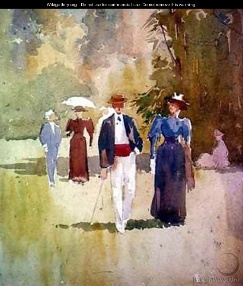 Div.____Section____ Class____Exhibit Name_________________________________________1st____2nd____3rd____HM____TOP AWARD _____________90+ Judge _________________-------------Fold Line--------------Exhibitor__________________Club______________________“A Walk in the Park”Black Hills Flower DesignersGarden ClubJuly 28th 2021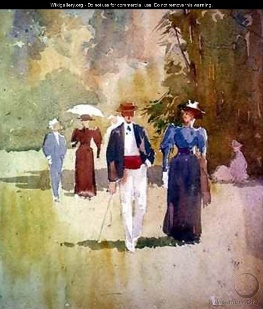 Div.____Section____ Class____Exhibit Name_________________________________________1st____2nd____3rd____HM____TOP AWARD _____________90+ Judge _________________-------------Fold Line--------------Exhibitor__________________Club______________________“A Walk in the Park”Black Hills Flower DesignersGarden ClubJuly 28th 2021Div.____Section____ Class____Exhibit Name_________________________________________1st____2nd____3rd____HM____TOP AWARD _____________90+ Judge _________________-------------Fold Line--------------Exhibitor__________________Club______________________“A Walk in the Park”Black Hills Flower DesignersGarden ClubJuly 28th 2021Div.____Section____ Class____Exhibit Name_________________________________________1st____2nd____3rd____HM____TOP AWARD _____________90+ Judge _________________-------------Fold Line--------------Exhibitor__________________Club _____________________“A Walk in the Park”Black Hills Flower DesignersGarden ClubJuly 28th 2021Div.____Section____ Class____Exhibit Name_________________________________________1st____2nd____3rd____HM____TOP AWARD _____________90+ Judge _________________-------------Fold Line--------------Exhibitor__________________Club______________________“A Walk in the Park”Black Hills Flower DesignersGarden ClubJuly 28th 2021Div.____Section____ Class____Exhibit Name_________________________________________1st____2nd____3rd____HM____TOP AWARD _____________90+ Judge _________________-------------Fold Line--------------Exhibitor__________________Club _____________________